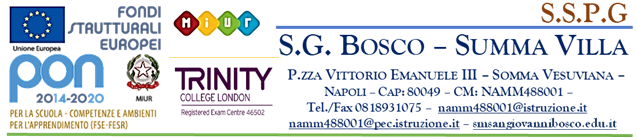 AUTODICHIARAZIONE AI SENSI DEGLI ARTT. 46 E 47 D.P.R. N. 445/2000I sottoscritti Cognome ________________________________________________________________________Nome ___________________________________________________________________________ 
Cognome ______________________________________ _________________________________Nome ________________________________________ _________________________________genitori /tutori dell’alunno/a_________________________   classe _____ sezione___________ DICHIARANO sotto la propria responsabilità  e consapevoli delle conseguenze penali derivanti da dichiarazioni mendaci, di vigilare con la massima cura sullo stato di salute del proprio/a figlio/a e conseguentemente a garantire la salute di tutti i membri della comunità scolastica assicurando: L’ingresso a scuola del proprio/a figlio/a in assenza di sintomatologia riconducibile al contagio da SARS-CoV-2 (febbre superiore a 37.5°,C brividi, tosse, difficoltà respiratorie, perdita improvvisa dell’olfatto o diminuzione dell’olfatto, perdita del gusto o alterazione del gusto, rinorrea/congestione nasale, faringodinia, diarrea) in data odierna e nei tre giorni precedenti L’assenza di quarantena domiciliare o di isolamento nei 14 gg. che precedono quotidianamente l’ingresso a scuola; L’assenza di contatti con persone positive al covid-19, negli ultimi 14 giorni, per quanto di propria conoscenza. I genitori si impegnano, altresì, a: Non portare il proprio/a figlio/a a scuola in presenza di sintomi riconducibili a difficoltà respiratorie insorte almeno nei tre giorni antecedenti l’ingresso a scuola; Trattenere a casa il minore, se affetto da febbre con temperatura superiore a 37,5° o problemi respiratori; Informare tramite cellulare, telefono, mail o altro mezzo utile a soddisfare la tempestività, la scuola in caso di sintomi uguali da parte di familiari o in caso di conclamata positività sierologica o contatto con persone positive al COVID-19 nei 14 gg. precedenti;  Informare la scuola di qualunque situazione o condizione che possa pregiudicare la salute e la sicurezza della comunità scolastica per diffusione di epidemia da COVID-19. La presente autodichiarazione viene rilasciata quale misura di prevenzione correlata con  l’emergenza pandemica del SARS- CoV-2.
I sottoscritti, infine, si impegnano a segnalare tempestivamente alla scuola qualunque variazione relativa a quanto dichiarato. A tal fine, i sottoscritti prendono atto che, in presenza di tali condizioni, il DS informerà  l’ASP per l’espletamento di tutte le procedure obbligatorie previste dalla legge. ____________, ________________Firma di entrambi i genitori Padre __________________________________            Madre _________________________________ 